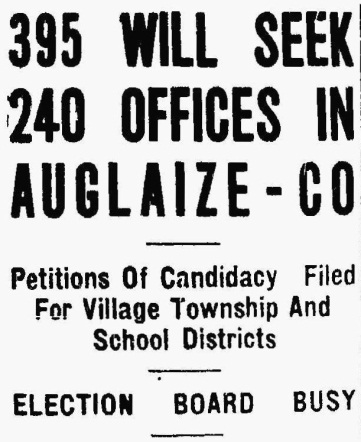 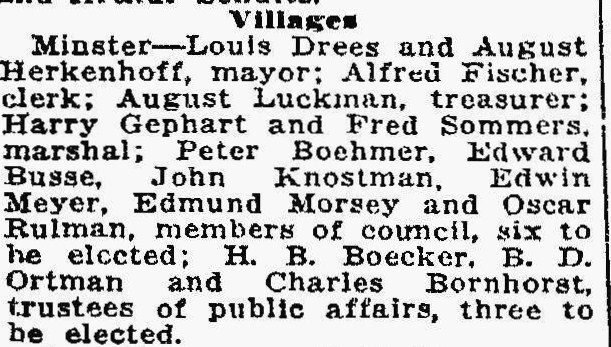 The Lima News  September 17, 1933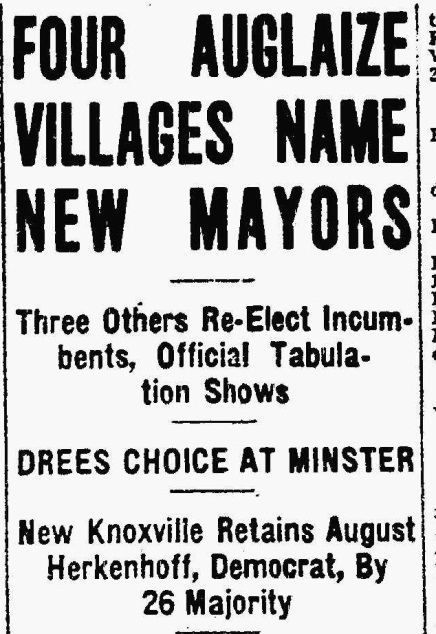 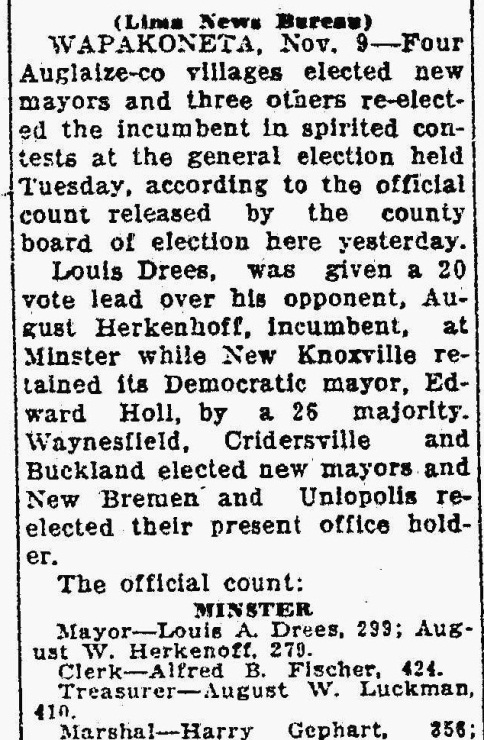 The Lima News   November 9, 1933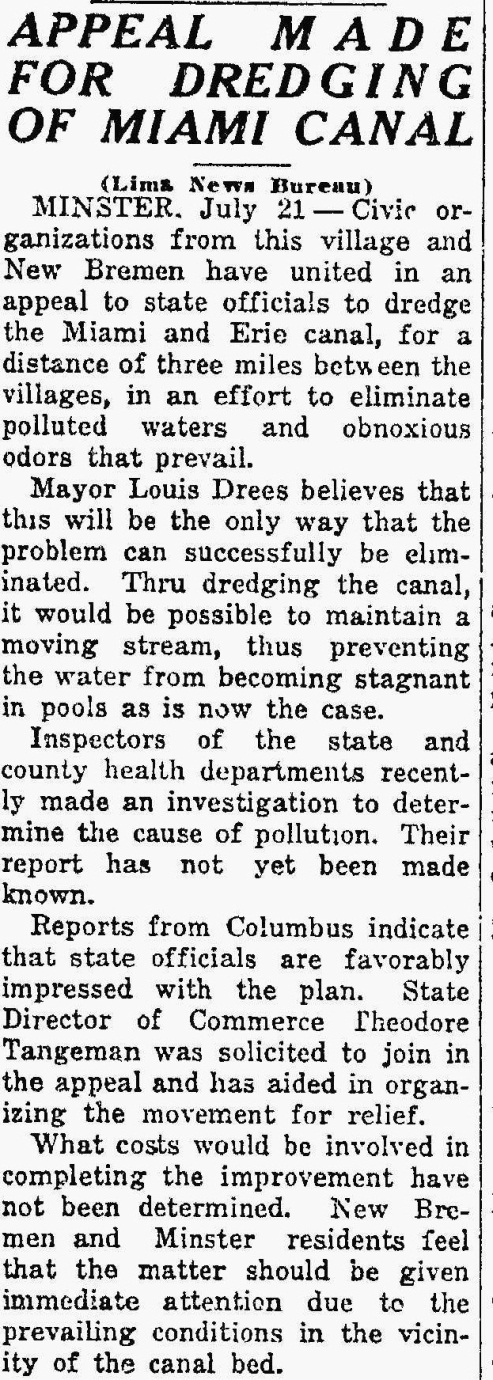 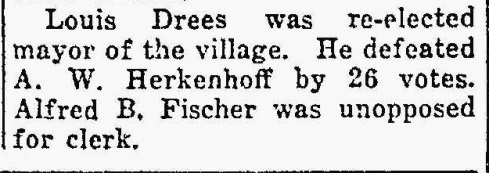 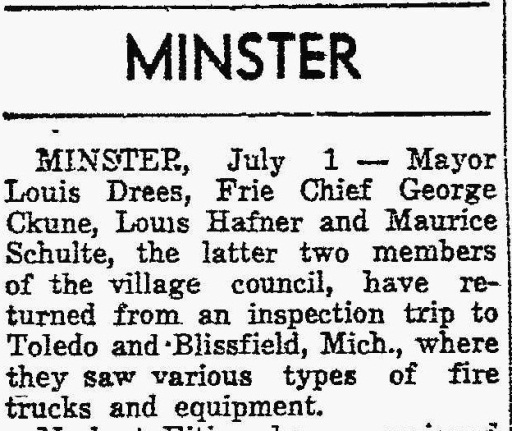 The Lima News   July 22, 1934		The Lima News    November 7, 1935       The Lima News   July 1, 1938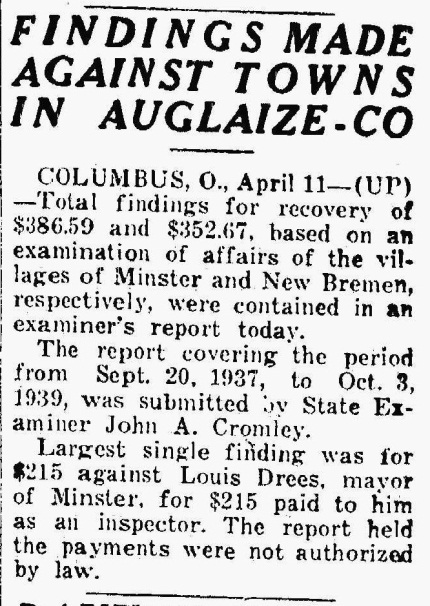 The Lima News  April 11, 1940